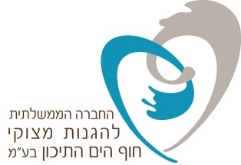 מכרז פומבי מספר 4/22 לשירותיי תכנון ועריכת היתרי בנייה ותוכניותהחברה הממשלתית להגנות מצוקי חוף הים התיכון בע"מ (להלן: "החברה") מזמינה בזאת מציעים להציע הצעות למתן שירותיי תכנון ועריכת היתרי בנייה ותוכניות, והכל כמפורט בהרחבה במסמכי המכרז המלאים המופיעים באתר האינטרנט של החברה:www.mccp.co.il .        הנוסח המחייב את המציעים הוא הנוסח המלא המופיע באתר האינטרנט.                                          המועד האחרון להגשת ההצעות למכרז (על כל נספחיו בהתאם להוראות המכרז) הינו ביום 23.6.22 עד השעה 12:00 ולאחר תיאום טלפוני מראש. את ההצעות יש להגיש לתיבת מייל ייעודית michraz4-22@mccp.co.il   ו/או לתיבת המכרזים במשרדי החברה.                                                    החברה הממשלתית להגנות מצוקי    חוף הים התיכון בע"מThe Mediterranean Coastal Cliffs   Preservation Government Company Ltd